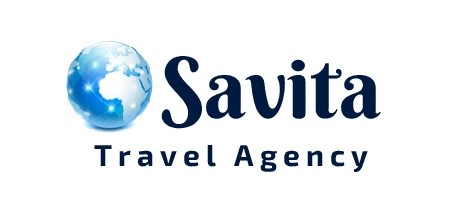 Содержание:Содержание 									           стр. 1Общие условия 									стр. 2Экскурсии с транспортом___________________________________________стр. 3Пешеходные экскурсии_____________________________________________стр. 7Шоу- программы (Фламенко)________________________________________стр. 8-10Входные билеты___________________________________________________стр. 11Трансферы________________________________________________________стр. 13Общие условия:Для экскурсий до 6 чел. как правило предусмотрен гид-водитель в одном лице. За доплату можно забронировать гида и водителя отдельно. В стоимость экскурсий не включены входные билеты, они оплачиваются отдельно, включая билет гида.Цены на входные билеты указаны ориентировочно, просим уточнять при бронировании.Для посещения группой музеев/монументов внутри может понадобиться официальный местный гид. Его услуги оплачиваются отдельно.Просим при бронировании указывать возраст детей, если они есть, т.к. для детей обязательно детское кресло. МадридИндивидуальные экскурсии и сервис из Мадрида:Мадрид панорамный, 4 часа«Музеи Мадрида»: «Прадо и Королевский дворец» или «Мадрид панорамный и Королевский дворец» или «Мадрид Панорамный и Музей Прадо», 4 часа«Дворец-монастырь Эскориал и Долина павших», 6 часов«Алкала де Энарес», 4-5 часов«Аранхуэс», 6 часов«Толедо» 6 часов«Толедо» или «Толедо и Аранхуэс» или «Толедо и дегустация вин», 8 часов«Сеговия», 6 часов«Сеговия и Гранха де Сан Ильдефонсо», 9 часовАвила, 9 часов«Авила - Сеговия», 10 часов«Куэнка», 9 часовПешеходные экскурсии, 2 часаПешеходные экскурсии, 4 часаШоу-программы и рестораны (без транспорта и гида, цена на 1 чел.)Шоу-Фламенко «Кафе Чинитас» (Café Chinitas).Расположено в центре города около площади Санто Доминго.Открыто все дни кроме воскресенья.Шоу-Фламенко  «Корраль де ла Морерия».Расположен в старинном квартале Морерия в центре города.Открыто все дни неделиШоу-Фламенко «Таблао Вилья Роса».Расположен в самом сердце Мадрида – на площади Святой Анны.Расписание:С 23.06 по 08.09.2018: с воскресенья по четверг шоу с напитком в 21:00, в пятницу и субботу в 20:30 и 22:45. Шоу с ужином в 20:00 с воскресенья по четверг, и в 19:30 и 21:45 в пятницу и субботуС 09.09 по 30.12.2019: с понедельника по воскресенье шоу с напитком в 20:00 и в 22:30. Шоу с ужином в 19:00 и 21:30Входные билеты в музеи и туристические автобусы МадридаМузей Стадиона «Santiago Bernabéu»Стоимость входного билета:Взрослые (старше 14 лет): 25 €/чел.Дети от 5 до 14 лет: 18 €  Стоимость аудиогида, в том числе и на русском языке, +5 евро/чел.Вековая история мадридского королевского футбольного клуба раскрывается во время посещения стадиона «Сантьяго Бернабеу». Прогулка по полю позволит посмотреть на стадион глазами игроков.Кроме того, здесь можно прогуляться по трибунам, посетить судейскую или даже техническую зоны с двумя десятками скамеек. Обойдя значительную часть поля вдоль зоны, вы попадете в Зал трофеев, в котором можно проследить всю историю легендарного клуба.  Это многочисленные кубки, среди которых Кубки испанской Лиги, Кубки Европы, Межконтинентальные кубки, Суперкубки Европы и другие. Президентская Ложа является одним из самых почетных и знаковых мест стадиона Сантьяго Бернабеу, ведь это место, с которого капитаны команды поднимали награды, заработанные на протяжении истории существования данной команды.  Ну а посещение пресс-центра, равно, как и магазина, в котором можно приобрести массу разнообразных фирменных сувениров, связанных с миром футбола, станет заключительным аккордом визита.Музей «Сантьяго Бернабеу» можно посетить круглый год кроме 25 декабря и 1 январяРабочие дни с понедельника по субботу с 10:00 до 19:00Воскресенье и праздники с 10:30 до 18:30Возможны некоторые изменения в программе и расписании тура!Автобус в Шопинг центр «Las Rozas Village» Стоимость: 18 €/взрослый 9 €/дети от 2 до 11 летРасписание автобуса: Из Мадрида в 11:00, 13:00, 15:00Из аутлет-центра в 17:00 и 20:00Аутлет открыт каждый день кроме 25 декабря, 1 и 6 января.Тем, кто серьезно подумывает совершить достойные покупки в Мадриде, стоит посетить аутлет-городок «Las Rozas Village». Культовые модели мировых дизайнеров предлагаются по самым заманчивым ценам, со скидками до 60%. Наряду со всемирно известными брендами, представленными бутиками «Burberry», «Armani», «Tommy Hilfiger» и «Versace», Вам представится возможность оценить качество и дизайн испанских брендов «Adolfo Dominguez», «Roberto Verino», «Bimba y Lola» и др. Торговый центр расположен в получасе езды от испанской столицы.На территории центра имеются кафе с солнечными террасами и детскими игровыми площадками, которые позволят родителям взять небольшой тайм-аут, перекусить или выпить бодрящую чашечку кофе, превратив поездку в удовольствие для всех. Туристический Автобус (Madrid City Tour)Цена билета Madrid City Tour:Взрослый однодневный билет:Посетители (16-64) лет – 22 €/чел, дети (7-15) лет и взрослые старше 65 лет – 10 €/чел.Взрослый двухдневный билет:Посетители (16-64) лет – 26 €/чел, дети (7-15) лет и взрослые старше 65 лет – 13 €/чел.Семейный билет (группа из 2 взрослых и 2 детей от 7 до 15 лет) – 55 € (один день)Дети до 6 лет бесплатно.Использование туристических автобусов позволит Вам сложить свое первое впечатление о Мадриде и станет идеальным вариантом, чтобы самостоятельно изучить испанскую столицу или дополнить впечатление после обзорной экскурсии с гидом.Маршруты круговые. Используя приобретенный билет, Вы можете выйти на любой из остановок и, осмотрев достопримечательности, сесть в следующий автобус. Расписание Madrid City Tour:Ежедневно. Время движения автобусов маршрута №1 и №2 с 10:00 до 18:00 с ноября по февраль, с 9:00 до 22:00 с марта по октябрь. Дополнительно расписание следует уточнить на остановке.Интервал движения автобусов от 8 до 15 минут в зависимости от сезона. Средняя продолжительность маршрутов 80 мин (маршрут №1) и 65 мин (маршрут №2).Билеты дают право пользования туристическим автобусом при наличии свободных мест в течение одного или двух дней в зависимости от выбранного тарифа.Услуги гида/сопровождающего (без транспорта):Услуги лицензионного гида (без транспорта):Трансферы:Общие условия:При трансферах из/в два или более отелей, за каждый отель доплата +5 евро к стоимости трансфера на машине от 1 до 8 человек и +15 € на автобусе от 9 и более человек.В праздники, даты конгрессов и выставок на некоторых направлениях возможна доплата.При заказе трансферов при наличии детей необходимо указывать их возраст, т.к. в Испании строго следят за использованием детских кресел. При их отсутствии водителя могут оштрафовать. За детские кресла возможна доплата.Доплата за ночное время с 22:00 до 6:00 + 30%. Расчётное время ожидания туристов с момента приземления самолёта - 1,5 часа. При задержке (паспортный контроль, утеря багажа и др.) туристы должны предупредить об этом. В противном случае трансфер по прошествии 1,5 ч. не гарантируется.Транспорт + русскоговорящий водитель или сопровождающий:Аэропорт или ж/д вокзал – отель Мадрида (в одну сторону):Только транспорт (без сопровождения на русском языке):Аэропорт или ж/д вокзал – отель Мадрида (в одну сторону):1-2 чел.3-6 чел.7-10 чел.11-20 чел.21-30 чел.31-50 чел.51-59 чел.149 €199 €358 €394 €412 €436 €470 €Панорамная экскурсия с осмотром основных достопримечательностей города с остановками для фотографирования: улицы Алкала и Гран Виа, пасэо Прадо, бульвары Кастельяна и Реколетос, «Ворота Европы», Сантьяго де Бернабео, памятник Колумбу, площадь Испании, площадь Ориенте, Пуэрта дель Соль, храм Дебот, здание Корриды, парк Ретиро, станция Аточа, Сан Франциско Гранде, здание Оперы и Дворца.Панорамная экскурсия с осмотром основных достопримечательностей города с остановками для фотографирования: улицы Алкала и Гран Виа, пасэо Прадо, бульвары Кастельяна и Реколетос, «Ворота Европы», Сантьяго де Бернабео, памятник Колумбу, площадь Испании, площадь Ориенте, Пуэрта дель Соль, храм Дебот, здание Корриды, парк Ретиро, станция Аточа, Сан Франциско Гранде, здание Оперы и Дворца.Панорамная экскурсия с осмотром основных достопримечательностей города с остановками для фотографирования: улицы Алкала и Гран Виа, пасэо Прадо, бульвары Кастельяна и Реколетос, «Ворота Европы», Сантьяго де Бернабео, памятник Колумбу, площадь Испании, площадь Ориенте, Пуэрта дель Соль, храм Дебот, здание Корриды, парк Ретиро, станция Аточа, Сан Франциско Гранде, здание Оперы и Дворца.Панорамная экскурсия с осмотром основных достопримечательностей города с остановками для фотографирования: улицы Алкала и Гран Виа, пасэо Прадо, бульвары Кастельяна и Реколетос, «Ворота Европы», Сантьяго де Бернабео, памятник Колумбу, площадь Испании, площадь Ориенте, Пуэрта дель Соль, храм Дебот, здание Корриды, парк Ретиро, станция Аточа, Сан Франциско Гранде, здание Оперы и Дворца.Панорамная экскурсия с осмотром основных достопримечательностей города с остановками для фотографирования: улицы Алкала и Гран Виа, пасэо Прадо, бульвары Кастельяна и Реколетос, «Ворота Европы», Сантьяго де Бернабео, памятник Колумбу, площадь Испании, площадь Ориенте, Пуэрта дель Соль, храм Дебот, здание Корриды, парк Ретиро, станция Аточа, Сан Франциско Гранде, здание Оперы и Дворца.Панорамная экскурсия с осмотром основных достопримечательностей города с остановками для фотографирования: улицы Алкала и Гран Виа, пасэо Прадо, бульвары Кастельяна и Реколетос, «Ворота Европы», Сантьяго де Бернабео, памятник Колумбу, площадь Испании, площадь Ориенте, Пуэрта дель Соль, храм Дебот, здание Корриды, парк Ретиро, станция Аточа, Сан Франциско Гранде, здание Оперы и Дворца.Панорамная экскурсия с осмотром основных достопримечательностей города с остановками для фотографирования: улицы Алкала и Гран Виа, пасэо Прадо, бульвары Кастельяна и Реколетос, «Ворота Европы», Сантьяго де Бернабео, памятник Колумбу, площадь Испании, площадь Ориенте, Пуэрта дель Соль, храм Дебот, здание Корриды, парк Ретиро, станция Аточа, Сан Франциско Гранде, здание Оперы и Дворца.1-3 чел.4-6 чел.7-10 чел.11-20 чел.21-30 чел.31-59 чел.218 €269 €384 €394 €409 €По запросуЭкскурсия с посещением самых известных музеев города: Прадо с богатейшей коллекцией полотен испанских живописцев (Гойя, Веласкес, Зубраран, Мурильо), европейских мастеров (Рубенс, Караваджо, Дюрер, Босх), Королевский дворец с великолепными анфиладами покоев и приемных, оформленных в разные эпохи, придворная церковь, музей Оружия, Аптека.Приблизительная стоимость входных билетов на 1 человека:музей Прадо – 15 €/чел.Королевский дворец – 13 €/чел.Для групп более 30 чел. требуется второй лицензионный гид (за доплату)Бронирование музеев для посещения групп делается заранее при полной предоплате входных билетов.Экскурсия с посещением самых известных музеев города: Прадо с богатейшей коллекцией полотен испанских живописцев (Гойя, Веласкес, Зубраран, Мурильо), европейских мастеров (Рубенс, Караваджо, Дюрер, Босх), Королевский дворец с великолепными анфиладами покоев и приемных, оформленных в разные эпохи, придворная церковь, музей Оружия, Аптека.Приблизительная стоимость входных билетов на 1 человека:музей Прадо – 15 €/чел.Королевский дворец – 13 €/чел.Для групп более 30 чел. требуется второй лицензионный гид (за доплату)Бронирование музеев для посещения групп делается заранее при полной предоплате входных билетов.Экскурсия с посещением самых известных музеев города: Прадо с богатейшей коллекцией полотен испанских живописцев (Гойя, Веласкес, Зубраран, Мурильо), европейских мастеров (Рубенс, Караваджо, Дюрер, Босх), Королевский дворец с великолепными анфиладами покоев и приемных, оформленных в разные эпохи, придворная церковь, музей Оружия, Аптека.Приблизительная стоимость входных билетов на 1 человека:музей Прадо – 15 €/чел.Королевский дворец – 13 €/чел.Для групп более 30 чел. требуется второй лицензионный гид (за доплату)Бронирование музеев для посещения групп делается заранее при полной предоплате входных билетов.Экскурсия с посещением самых известных музеев города: Прадо с богатейшей коллекцией полотен испанских живописцев (Гойя, Веласкес, Зубраран, Мурильо), европейских мастеров (Рубенс, Караваджо, Дюрер, Босх), Королевский дворец с великолепными анфиладами покоев и приемных, оформленных в разные эпохи, придворная церковь, музей Оружия, Аптека.Приблизительная стоимость входных билетов на 1 человека:музей Прадо – 15 €/чел.Королевский дворец – 13 €/чел.Для групп более 30 чел. требуется второй лицензионный гид (за доплату)Бронирование музеев для посещения групп делается заранее при полной предоплате входных билетов.Экскурсия с посещением самых известных музеев города: Прадо с богатейшей коллекцией полотен испанских живописцев (Гойя, Веласкес, Зубраран, Мурильо), европейских мастеров (Рубенс, Караваджо, Дюрер, Босх), Королевский дворец с великолепными анфиладами покоев и приемных, оформленных в разные эпохи, придворная церковь, музей Оружия, Аптека.Приблизительная стоимость входных билетов на 1 человека:музей Прадо – 15 €/чел.Королевский дворец – 13 €/чел.Для групп более 30 чел. требуется второй лицензионный гид (за доплату)Бронирование музеев для посещения групп делается заранее при полной предоплате входных билетов.Экскурсия с посещением самых известных музеев города: Прадо с богатейшей коллекцией полотен испанских живописцев (Гойя, Веласкес, Зубраран, Мурильо), европейских мастеров (Рубенс, Караваджо, Дюрер, Босх), Королевский дворец с великолепными анфиладами покоев и приемных, оформленных в разные эпохи, придворная церковь, музей Оружия, Аптека.Приблизительная стоимость входных билетов на 1 человека:музей Прадо – 15 €/чел.Королевский дворец – 13 €/чел.Для групп более 30 чел. требуется второй лицензионный гид (за доплату)Бронирование музеев для посещения групп делается заранее при полной предоплате входных билетов.1-3 чел.4-6 чел.7-10 чел.11-20 чел.21-30 чел.31-59 чел.259 €299 €539 €554 €579 €По запросуЭкскурсия в монументальный ансамбль 16 века, дворец-монастырь с великолепными залами, роскошной мебелью, пинакотекой с картинами Босха и Гойи, усыпальницей королей Испании, тенистыми садами и церковью, расписанной знаменитыми живописцами. Сочетается с посещением одного из самых красивых в стране архитектурных памятников эпохи Ф. Франко – базилики, воздвигнутой в тихой долине посреди горной гряды Сьерры де Гвадаррама в честь погибших в Гражданскую войну воинов.Приблизительная стоимость входных билетов на 1 человека:Эскориал -12 €/чел.Долина Павших – 9 €/чел.Для групп более 30 чел. требуется второй лицензионный гид (за доплату)Бронирование музеев для посещения групп делается заранее при полной предоплате входных билетов.Экскурсия в монументальный ансамбль 16 века, дворец-монастырь с великолепными залами, роскошной мебелью, пинакотекой с картинами Босха и Гойи, усыпальницей королей Испании, тенистыми садами и церковью, расписанной знаменитыми живописцами. Сочетается с посещением одного из самых красивых в стране архитектурных памятников эпохи Ф. Франко – базилики, воздвигнутой в тихой долине посреди горной гряды Сьерры де Гвадаррама в честь погибших в Гражданскую войну воинов.Приблизительная стоимость входных билетов на 1 человека:Эскориал -12 €/чел.Долина Павших – 9 €/чел.Для групп более 30 чел. требуется второй лицензионный гид (за доплату)Бронирование музеев для посещения групп делается заранее при полной предоплате входных билетов.Экскурсия в монументальный ансамбль 16 века, дворец-монастырь с великолепными залами, роскошной мебелью, пинакотекой с картинами Босха и Гойи, усыпальницей королей Испании, тенистыми садами и церковью, расписанной знаменитыми живописцами. Сочетается с посещением одного из самых красивых в стране архитектурных памятников эпохи Ф. Франко – базилики, воздвигнутой в тихой долине посреди горной гряды Сьерры де Гвадаррама в честь погибших в Гражданскую войну воинов.Приблизительная стоимость входных билетов на 1 человека:Эскориал -12 €/чел.Долина Павших – 9 €/чел.Для групп более 30 чел. требуется второй лицензионный гид (за доплату)Бронирование музеев для посещения групп делается заранее при полной предоплате входных билетов.Экскурсия в монументальный ансамбль 16 века, дворец-монастырь с великолепными залами, роскошной мебелью, пинакотекой с картинами Босха и Гойи, усыпальницей королей Испании, тенистыми садами и церковью, расписанной знаменитыми живописцами. Сочетается с посещением одного из самых красивых в стране архитектурных памятников эпохи Ф. Франко – базилики, воздвигнутой в тихой долине посреди горной гряды Сьерры де Гвадаррама в честь погибших в Гражданскую войну воинов.Приблизительная стоимость входных билетов на 1 человека:Эскориал -12 €/чел.Долина Павших – 9 €/чел.Для групп более 30 чел. требуется второй лицензионный гид (за доплату)Бронирование музеев для посещения групп делается заранее при полной предоплате входных билетов.Экскурсия в монументальный ансамбль 16 века, дворец-монастырь с великолепными залами, роскошной мебелью, пинакотекой с картинами Босха и Гойи, усыпальницей королей Испании, тенистыми садами и церковью, расписанной знаменитыми живописцами. Сочетается с посещением одного из самых красивых в стране архитектурных памятников эпохи Ф. Франко – базилики, воздвигнутой в тихой долине посреди горной гряды Сьерры де Гвадаррама в честь погибших в Гражданскую войну воинов.Приблизительная стоимость входных билетов на 1 человека:Эскориал -12 €/чел.Долина Павших – 9 €/чел.Для групп более 30 чел. требуется второй лицензионный гид (за доплату)Бронирование музеев для посещения групп делается заранее при полной предоплате входных билетов.Экскурсия в монументальный ансамбль 16 века, дворец-монастырь с великолепными залами, роскошной мебелью, пинакотекой с картинами Босха и Гойи, усыпальницей королей Испании, тенистыми садами и церковью, расписанной знаменитыми живописцами. Сочетается с посещением одного из самых красивых в стране архитектурных памятников эпохи Ф. Франко – базилики, воздвигнутой в тихой долине посреди горной гряды Сьерры де Гвадаррама в честь погибших в Гражданскую войну воинов.Приблизительная стоимость входных билетов на 1 человека:Эскориал -12 €/чел.Долина Павших – 9 €/чел.Для групп более 30 чел. требуется второй лицензионный гид (за доплату)Бронирование музеев для посещения групп делается заранее при полной предоплате входных билетов.1-2 чел.3-6 чел.7-10 чел.11-20 чел.21-30 чел.31-50 чел.51-59 чел.199 €249 €419 €449 €479 €529 €569 €Старинный университетский город с очаровательными средневековыми площадями, дворцами и церквями, на крышах которых гнездятся аисты, и улочками, по которым ходили Мигель Сервантес и другие  литературные гении «золотой Эпохи», такие, как Кальдерон де ла Барка и Лопе де Вега.Старинный университетский город с очаровательными средневековыми площадями, дворцами и церквями, на крышах которых гнездятся аисты, и улочками, по которым ходили Мигель Сервантес и другие  литературные гении «золотой Эпохи», такие, как Кальдерон де ла Барка и Лопе де Вега.Старинный университетский город с очаровательными средневековыми площадями, дворцами и церквями, на крышах которых гнездятся аисты, и улочками, по которым ходили Мигель Сервантес и другие  литературные гении «золотой Эпохи», такие, как Кальдерон де ла Барка и Лопе де Вега.Старинный университетский город с очаровательными средневековыми площадями, дворцами и церквями, на крышах которых гнездятся аисты, и улочками, по которым ходили Мигель Сервантес и другие  литературные гении «золотой Эпохи», такие, как Кальдерон де ла Барка и Лопе де Вега.Старинный университетский город с очаровательными средневековыми площадями, дворцами и церквями, на крышах которых гнездятся аисты, и улочками, по которым ходили Мигель Сервантес и другие  литературные гении «золотой Эпохи», такие, как Кальдерон де ла Барка и Лопе де Вега.Старинный университетский город с очаровательными средневековыми площадями, дворцами и церквями, на крышах которых гнездятся аисты, и улочками, по которым ходили Мигель Сервантес и другие  литературные гении «золотой Эпохи», такие, как Кальдерон де ла Барка и Лопе де Вега.Старинный университетский город с очаровательными средневековыми площадями, дворцами и церквями, на крышах которых гнездятся аисты, и улочками, по которым ходили Мигель Сервантес и другие  литературные гении «золотой Эпохи», такие, как Кальдерон де ла Барка и Лопе де Вега.1-2 чел.3-6 чел.7-10 чел.11-20 чел.21-30 чел.31-59 чел.244 €294 €459 €499 €549 €По запросуНа протяжении столетий испанские короли проводили весенние месяцы во дворце Аранхуэс, который расположен в прохладной плодородной долине, образованной слиянием рек Харама и Тахо. Благодаря своим просторным монументальным садам в декабре 2001 года Аранхуэс вошёл в число Культурных пейзажей Всемирного наследия ЮНЕСКО.Приблизительная стоимость входных билетов:дворец в Аранхуэс – 9 €/челКаса де Лабрадор — 5 €/чел. На протяжении столетий испанские короли проводили весенние месяцы во дворце Аранхуэс, который расположен в прохладной плодородной долине, образованной слиянием рек Харама и Тахо. Благодаря своим просторным монументальным садам в декабре 2001 года Аранхуэс вошёл в число Культурных пейзажей Всемирного наследия ЮНЕСКО.Приблизительная стоимость входных билетов:дворец в Аранхуэс – 9 €/челКаса де Лабрадор — 5 €/чел. На протяжении столетий испанские короли проводили весенние месяцы во дворце Аранхуэс, который расположен в прохладной плодородной долине, образованной слиянием рек Харама и Тахо. Благодаря своим просторным монументальным садам в декабре 2001 года Аранхуэс вошёл в число Культурных пейзажей Всемирного наследия ЮНЕСКО.Приблизительная стоимость входных билетов:дворец в Аранхуэс – 9 €/челКаса де Лабрадор — 5 €/чел. На протяжении столетий испанские короли проводили весенние месяцы во дворце Аранхуэс, который расположен в прохладной плодородной долине, образованной слиянием рек Харама и Тахо. Благодаря своим просторным монументальным садам в декабре 2001 года Аранхуэс вошёл в число Культурных пейзажей Всемирного наследия ЮНЕСКО.Приблизительная стоимость входных билетов:дворец в Аранхуэс – 9 €/челКаса де Лабрадор — 5 €/чел. На протяжении столетий испанские короли проводили весенние месяцы во дворце Аранхуэс, который расположен в прохладной плодородной долине, образованной слиянием рек Харама и Тахо. Благодаря своим просторным монументальным садам в декабре 2001 года Аранхуэс вошёл в число Культурных пейзажей Всемирного наследия ЮНЕСКО.Приблизительная стоимость входных билетов:дворец в Аранхуэс – 9 €/челКаса де Лабрадор — 5 €/чел. На протяжении столетий испанские короли проводили весенние месяцы во дворце Аранхуэс, который расположен в прохладной плодородной долине, образованной слиянием рек Харама и Тахо. Благодаря своим просторным монументальным садам в декабре 2001 года Аранхуэс вошёл в число Культурных пейзажей Всемирного наследия ЮНЕСКО.Приблизительная стоимость входных билетов:дворец в Аранхуэс – 9 €/челКаса де Лабрадор — 5 €/чел. 1-3 чел.4-6 чел.7-10 чел.11-20 чел.21-30 чел.31-59 чел.259 €294 €539 €559 €579 €По запросуОдин из самых красивых городов страны, бывшая столица Испании и гармоничный архитектурный ансамбль, сформировавшийся в период с 7 по 17 века: великолепный Кафедральный собор с ценнейшей Сокровищницей и картинной галереей; самое большое полотно Эль Греко в церкви Сан Томе, старинные дворцы в стиле мудехар, синагога Санта Мария Бланка, монастырь Сан Хуан, узкие улочки, ремесленные мастерские (ковка мечей, дамаскене, марципаны), старинные мосты через реку Тахо. Это- история, застывшая в камне.Приблизительная стоимость входных билетов:Кафедральный Собор, Синагога Санта Мария Бланка и церковь Сан Томе — 16 €/чел.  Один из самых красивых городов страны, бывшая столица Испании и гармоничный архитектурный ансамбль, сформировавшийся в период с 7 по 17 века: великолепный Кафедральный собор с ценнейшей Сокровищницей и картинной галереей; самое большое полотно Эль Греко в церкви Сан Томе, старинные дворцы в стиле мудехар, синагога Санта Мария Бланка, монастырь Сан Хуан, узкие улочки, ремесленные мастерские (ковка мечей, дамаскене, марципаны), старинные мосты через реку Тахо. Это- история, застывшая в камне.Приблизительная стоимость входных билетов:Кафедральный Собор, Синагога Санта Мария Бланка и церковь Сан Томе — 16 €/чел.  Один из самых красивых городов страны, бывшая столица Испании и гармоничный архитектурный ансамбль, сформировавшийся в период с 7 по 17 века: великолепный Кафедральный собор с ценнейшей Сокровищницей и картинной галереей; самое большое полотно Эль Греко в церкви Сан Томе, старинные дворцы в стиле мудехар, синагога Санта Мария Бланка, монастырь Сан Хуан, узкие улочки, ремесленные мастерские (ковка мечей, дамаскене, марципаны), старинные мосты через реку Тахо. Это- история, застывшая в камне.Приблизительная стоимость входных билетов:Кафедральный Собор, Синагога Санта Мария Бланка и церковь Сан Томе — 16 €/чел.  Один из самых красивых городов страны, бывшая столица Испании и гармоничный архитектурный ансамбль, сформировавшийся в период с 7 по 17 века: великолепный Кафедральный собор с ценнейшей Сокровищницей и картинной галереей; самое большое полотно Эль Греко в церкви Сан Томе, старинные дворцы в стиле мудехар, синагога Санта Мария Бланка, монастырь Сан Хуан, узкие улочки, ремесленные мастерские (ковка мечей, дамаскене, марципаны), старинные мосты через реку Тахо. Это- история, застывшая в камне.Приблизительная стоимость входных билетов:Кафедральный Собор, Синагога Санта Мария Бланка и церковь Сан Томе — 16 €/чел.  Один из самых красивых городов страны, бывшая столица Испании и гармоничный архитектурный ансамбль, сформировавшийся в период с 7 по 17 века: великолепный Кафедральный собор с ценнейшей Сокровищницей и картинной галереей; самое большое полотно Эль Греко в церкви Сан Томе, старинные дворцы в стиле мудехар, синагога Санта Мария Бланка, монастырь Сан Хуан, узкие улочки, ремесленные мастерские (ковка мечей, дамаскене, марципаны), старинные мосты через реку Тахо. Это- история, застывшая в камне.Приблизительная стоимость входных билетов:Кафедральный Собор, Синагога Санта Мария Бланка и церковь Сан Томе — 16 €/чел.  Один из самых красивых городов страны, бывшая столица Испании и гармоничный архитектурный ансамбль, сформировавшийся в период с 7 по 17 века: великолепный Кафедральный собор с ценнейшей Сокровищницей и картинной галереей; самое большое полотно Эль Греко в церкви Сан Томе, старинные дворцы в стиле мудехар, синагога Санта Мария Бланка, монастырь Сан Хуан, узкие улочки, ремесленные мастерские (ковка мечей, дамаскене, марципаны), старинные мосты через реку Тахо. Это- история, застывшая в камне.Приблизительная стоимость входных билетов:Кафедральный Собор, Синагога Санта Мария Бланка и церковь Сан Томе — 16 €/чел.  1-3 чел.4-6 чел.7-10 чел.11-20 чел.21-30 чел.31-59 чел.379 €439 €779 €799 €839 €По запросуДревняя столица Испании, «город трех религий», с монументальным архитектурным ансамблем и богатым культурным наследием сочетается в этой экскурсии с посещением летней Королевской резиденции в Аранхуэс с залами, декорированными в стиле рококо, прекрасным парком и небольшой речкой, по которой можно покататься на катере. Интересен для посещения Музей дворцовой жизни, Домик крестьянина, Сад принца.Возможно сочетание экскурсии в Толедо с посещением винодельческого предприятия, экскурсией по погребам и дегустацией вин.Приблизительная стоимость входных билетов: Кафедральный Собор, Синагога Санта Мария Бланка и церковь Сан Томе — 16 €/чел.Дворец в Аранхуэс – 9 €/чел  Каса де Лабрадор – 5 €/ чел. Древняя столица Испании, «город трех религий», с монументальным архитектурным ансамблем и богатым культурным наследием сочетается в этой экскурсии с посещением летней Королевской резиденции в Аранхуэс с залами, декорированными в стиле рококо, прекрасным парком и небольшой речкой, по которой можно покататься на катере. Интересен для посещения Музей дворцовой жизни, Домик крестьянина, Сад принца.Возможно сочетание экскурсии в Толедо с посещением винодельческого предприятия, экскурсией по погребам и дегустацией вин.Приблизительная стоимость входных билетов: Кафедральный Собор, Синагога Санта Мария Бланка и церковь Сан Томе — 16 €/чел.Дворец в Аранхуэс – 9 €/чел  Каса де Лабрадор – 5 €/ чел. Древняя столица Испании, «город трех религий», с монументальным архитектурным ансамблем и богатым культурным наследием сочетается в этой экскурсии с посещением летней Королевской резиденции в Аранхуэс с залами, декорированными в стиле рококо, прекрасным парком и небольшой речкой, по которой можно покататься на катере. Интересен для посещения Музей дворцовой жизни, Домик крестьянина, Сад принца.Возможно сочетание экскурсии в Толедо с посещением винодельческого предприятия, экскурсией по погребам и дегустацией вин.Приблизительная стоимость входных билетов: Кафедральный Собор, Синагога Санта Мария Бланка и церковь Сан Томе — 16 €/чел.Дворец в Аранхуэс – 9 €/чел  Каса де Лабрадор – 5 €/ чел. Древняя столица Испании, «город трех религий», с монументальным архитектурным ансамблем и богатым культурным наследием сочетается в этой экскурсии с посещением летней Королевской резиденции в Аранхуэс с залами, декорированными в стиле рококо, прекрасным парком и небольшой речкой, по которой можно покататься на катере. Интересен для посещения Музей дворцовой жизни, Домик крестьянина, Сад принца.Возможно сочетание экскурсии в Толедо с посещением винодельческого предприятия, экскурсией по погребам и дегустацией вин.Приблизительная стоимость входных билетов: Кафедральный Собор, Синагога Санта Мария Бланка и церковь Сан Томе — 16 €/чел.Дворец в Аранхуэс – 9 €/чел  Каса де Лабрадор – 5 €/ чел. Древняя столица Испании, «город трех религий», с монументальным архитектурным ансамблем и богатым культурным наследием сочетается в этой экскурсии с посещением летней Королевской резиденции в Аранхуэс с залами, декорированными в стиле рококо, прекрасным парком и небольшой речкой, по которой можно покататься на катере. Интересен для посещения Музей дворцовой жизни, Домик крестьянина, Сад принца.Возможно сочетание экскурсии в Толедо с посещением винодельческого предприятия, экскурсией по погребам и дегустацией вин.Приблизительная стоимость входных билетов: Кафедральный Собор, Синагога Санта Мария Бланка и церковь Сан Томе — 16 €/чел.Дворец в Аранхуэс – 9 €/чел  Каса де Лабрадор – 5 €/ чел. Древняя столица Испании, «город трех религий», с монументальным архитектурным ансамблем и богатым культурным наследием сочетается в этой экскурсии с посещением летней Королевской резиденции в Аранхуэс с залами, декорированными в стиле рококо, прекрасным парком и небольшой речкой, по которой можно покататься на катере. Интересен для посещения Музей дворцовой жизни, Домик крестьянина, Сад принца.Возможно сочетание экскурсии в Толедо с посещением винодельческого предприятия, экскурсией по погребам и дегустацией вин.Приблизительная стоимость входных билетов: Кафедральный Собор, Синагога Санта Мария Бланка и церковь Сан Томе — 16 €/чел.Дворец в Аранхуэс – 9 €/чел  Каса де Лабрадор – 5 €/ чел. 1-2 чел.3-6 чел.7-10 чел.11-20 чел.21-30 чел.31-59 чел.244 €299 €559 €599 €649 €По запросуСтаринный аристократический город, выстроенный из желтоватого камня посреди бескрайних полей Кастилии, с дворцами знати и зажиточными домами, на которых аисты вьют свои гнезда. Главная достопримечательность- замок Алькасар, послуживший прообразом замка Золушки в Диснейленде; Акведук, чудо инженерной техники римской эпохи, охраняемый ЮНЕСКО, и великолепный ресторан Кандидо, специализирующийся на блюдах из молочного поросенка. Приблизительная стоимость входных билетов:Кафедральный Собор — 3 €/чел.Алькасар – 5,5 €/чел.Алькасар + башня Хуан II - 8 €/чел.Старинный аристократический город, выстроенный из желтоватого камня посреди бескрайних полей Кастилии, с дворцами знати и зажиточными домами, на которых аисты вьют свои гнезда. Главная достопримечательность- замок Алькасар, послуживший прообразом замка Золушки в Диснейленде; Акведук, чудо инженерной техники римской эпохи, охраняемый ЮНЕСКО, и великолепный ресторан Кандидо, специализирующийся на блюдах из молочного поросенка. Приблизительная стоимость входных билетов:Кафедральный Собор — 3 €/чел.Алькасар – 5,5 €/чел.Алькасар + башня Хуан II - 8 €/чел.Старинный аристократический город, выстроенный из желтоватого камня посреди бескрайних полей Кастилии, с дворцами знати и зажиточными домами, на которых аисты вьют свои гнезда. Главная достопримечательность- замок Алькасар, послуживший прообразом замка Золушки в Диснейленде; Акведук, чудо инженерной техники римской эпохи, охраняемый ЮНЕСКО, и великолепный ресторан Кандидо, специализирующийся на блюдах из молочного поросенка. Приблизительная стоимость входных билетов:Кафедральный Собор — 3 €/чел.Алькасар – 5,5 €/чел.Алькасар + башня Хуан II - 8 €/чел.Старинный аристократический город, выстроенный из желтоватого камня посреди бескрайних полей Кастилии, с дворцами знати и зажиточными домами, на которых аисты вьют свои гнезда. Главная достопримечательность- замок Алькасар, послуживший прообразом замка Золушки в Диснейленде; Акведук, чудо инженерной техники римской эпохи, охраняемый ЮНЕСКО, и великолепный ресторан Кандидо, специализирующийся на блюдах из молочного поросенка. Приблизительная стоимость входных билетов:Кафедральный Собор — 3 €/чел.Алькасар – 5,5 €/чел.Алькасар + башня Хуан II - 8 €/чел.Старинный аристократический город, выстроенный из желтоватого камня посреди бескрайних полей Кастилии, с дворцами знати и зажиточными домами, на которых аисты вьют свои гнезда. Главная достопримечательность- замок Алькасар, послуживший прообразом замка Золушки в Диснейленде; Акведук, чудо инженерной техники римской эпохи, охраняемый ЮНЕСКО, и великолепный ресторан Кандидо, специализирующийся на блюдах из молочного поросенка. Приблизительная стоимость входных билетов:Кафедральный Собор — 3 €/чел.Алькасар – 5,5 €/чел.Алькасар + башня Хуан II - 8 €/чел.Старинный аристократический город, выстроенный из желтоватого камня посреди бескрайних полей Кастилии, с дворцами знати и зажиточными домами, на которых аисты вьют свои гнезда. Главная достопримечательность- замок Алькасар, послуживший прообразом замка Золушки в Диснейленде; Акведук, чудо инженерной техники римской эпохи, охраняемый ЮНЕСКО, и великолепный ресторан Кандидо, специализирующийся на блюдах из молочного поросенка. Приблизительная стоимость входных билетов:Кафедральный Собор — 3 €/чел.Алькасар – 5,5 €/чел.Алькасар + башня Хуан II - 8 €/чел.1-2 чел.3-6 чел.7-10 чел.11-20 чел.21-30 чел.31-59 чел.349 €454 €749 €819 €899 €По запросуПосещение Сеговии, удивительно красивого города, расположенный на скалистым плато. Символом города считается римский Акведук, сооруженный в 1 веке н.э. Также неизгладимое впечатление производит замок Алькасар, послуживший прообразом замка Золушки в Диснейленде, старинные особняки кастильской знати 15 века, и гнезда аистов, украшающие крыши практически всех домов. Поездка в Ла Гранху, загородную резиденцию с дворцом и парком, построенную в правление короля Фелипа V, маленький «Испанский Версаль».Приблизительная стоимость входных билетов:Замок Алькасар в Сеговии – 5,5 €/чел.Ла Гранха – 9 €/чел. Посещение Сеговии, удивительно красивого города, расположенный на скалистым плато. Символом города считается римский Акведук, сооруженный в 1 веке н.э. Также неизгладимое впечатление производит замок Алькасар, послуживший прообразом замка Золушки в Диснейленде, старинные особняки кастильской знати 15 века, и гнезда аистов, украшающие крыши практически всех домов. Поездка в Ла Гранху, загородную резиденцию с дворцом и парком, построенную в правление короля Фелипа V, маленький «Испанский Версаль».Приблизительная стоимость входных билетов:Замок Алькасар в Сеговии – 5,5 €/чел.Ла Гранха – 9 €/чел. Посещение Сеговии, удивительно красивого города, расположенный на скалистым плато. Символом города считается римский Акведук, сооруженный в 1 веке н.э. Также неизгладимое впечатление производит замок Алькасар, послуживший прообразом замка Золушки в Диснейленде, старинные особняки кастильской знати 15 века, и гнезда аистов, украшающие крыши практически всех домов. Поездка в Ла Гранху, загородную резиденцию с дворцом и парком, построенную в правление короля Фелипа V, маленький «Испанский Версаль».Приблизительная стоимость входных билетов:Замок Алькасар в Сеговии – 5,5 €/чел.Ла Гранха – 9 €/чел. Посещение Сеговии, удивительно красивого города, расположенный на скалистым плато. Символом города считается римский Акведук, сооруженный в 1 веке н.э. Также неизгладимое впечатление производит замок Алькасар, послуживший прообразом замка Золушки в Диснейленде, старинные особняки кастильской знати 15 века, и гнезда аистов, украшающие крыши практически всех домов. Поездка в Ла Гранху, загородную резиденцию с дворцом и парком, построенную в правление короля Фелипа V, маленький «Испанский Версаль».Приблизительная стоимость входных билетов:Замок Алькасар в Сеговии – 5,5 €/чел.Ла Гранха – 9 €/чел. Посещение Сеговии, удивительно красивого города, расположенный на скалистым плато. Символом города считается римский Акведук, сооруженный в 1 веке н.э. Также неизгладимое впечатление производит замок Алькасар, послуживший прообразом замка Золушки в Диснейленде, старинные особняки кастильской знати 15 века, и гнезда аистов, украшающие крыши практически всех домов. Поездка в Ла Гранху, загородную резиденцию с дворцом и парком, построенную в правление короля Фелипа V, маленький «Испанский Версаль».Приблизительная стоимость входных билетов:Замок Алькасар в Сеговии – 5,5 €/чел.Ла Гранха – 9 €/чел. Посещение Сеговии, удивительно красивого города, расположенный на скалистым плато. Символом города считается римский Акведук, сооруженный в 1 веке н.э. Также неизгладимое впечатление производит замок Алькасар, послуживший прообразом замка Золушки в Диснейленде, старинные особняки кастильской знати 15 века, и гнезда аистов, украшающие крыши практически всех домов. Поездка в Ла Гранху, загородную резиденцию с дворцом и парком, построенную в правление короля Фелипа V, маленький «Испанский Версаль».Приблизительная стоимость входных билетов:Замок Алькасар в Сеговии – 5,5 €/чел.Ла Гранха – 9 €/чел. 1-2 чел.3-6 чел.7-10 чел.11-20 чел.21-30 чел.31-59 чел.349 €459 €819 €889 €959 €По запросуГород у подножия Сьерры де Авила на высоте 1140 метров над уровнем моря: мощные башни древних стен 11 века, каменные улочки, старинный университет, церкви и монастыри придают городу ореол романтики и вид неприступной цитадели. Знаменитая Тереза Авильская проживала здесь в 16 веке. Сегодня о ее пребывании напоминают памятные места и типичные сладости.Приблизительная стоимость входных билетов: Вход на римские стены – 5 €/чел. Город у подножия Сьерры де Авила на высоте 1140 метров над уровнем моря: мощные башни древних стен 11 века, каменные улочки, старинный университет, церкви и монастыри придают городу ореол романтики и вид неприступной цитадели. Знаменитая Тереза Авильская проживала здесь в 16 веке. Сегодня о ее пребывании напоминают памятные места и типичные сладости.Приблизительная стоимость входных билетов: Вход на римские стены – 5 €/чел. Город у подножия Сьерры де Авила на высоте 1140 метров над уровнем моря: мощные башни древних стен 11 века, каменные улочки, старинный университет, церкви и монастыри придают городу ореол романтики и вид неприступной цитадели. Знаменитая Тереза Авильская проживала здесь в 16 веке. Сегодня о ее пребывании напоминают памятные места и типичные сладости.Приблизительная стоимость входных билетов: Вход на римские стены – 5 €/чел. Город у подножия Сьерры де Авила на высоте 1140 метров над уровнем моря: мощные башни древних стен 11 века, каменные улочки, старинный университет, церкви и монастыри придают городу ореол романтики и вид неприступной цитадели. Знаменитая Тереза Авильская проживала здесь в 16 веке. Сегодня о ее пребывании напоминают памятные места и типичные сладости.Приблизительная стоимость входных билетов: Вход на римские стены – 5 €/чел. Город у подножия Сьерры де Авила на высоте 1140 метров над уровнем моря: мощные башни древних стен 11 века, каменные улочки, старинный университет, церкви и монастыри придают городу ореол романтики и вид неприступной цитадели. Знаменитая Тереза Авильская проживала здесь в 16 веке. Сегодня о ее пребывании напоминают памятные места и типичные сладости.Приблизительная стоимость входных билетов: Вход на римские стены – 5 €/чел. Город у подножия Сьерры де Авила на высоте 1140 метров над уровнем моря: мощные башни древних стен 11 века, каменные улочки, старинный университет, церкви и монастыри придают городу ореол романтики и вид неприступной цитадели. Знаменитая Тереза Авильская проживала здесь в 16 веке. Сегодня о ее пребывании напоминают памятные места и типичные сладости.Приблизительная стоимость входных билетов: Вход на римские стены – 5 €/чел. 1-2 чел.3-6 чел.7-10 чел.11-20 чел.21-30 чел.31-59 чел.389 €499 €899 €959 €1039 €По запросуЭкскурсия в два важнейших города Кастилии, охраняемых ЮНЕСКО, как Наследие Человечества с рассказом об их истории, традициях, выдающихся личностях, и, конечно же, памятниках и монументах.Приблизительная стоимость входных билетов: замок Алькасар в Сеговии – 5,5 €/чел.римские стены Авилы – 5 €/чел. Экскурсия в два важнейших города Кастилии, охраняемых ЮНЕСКО, как Наследие Человечества с рассказом об их истории, традициях, выдающихся личностях, и, конечно же, памятниках и монументах.Приблизительная стоимость входных билетов: замок Алькасар в Сеговии – 5,5 €/чел.римские стены Авилы – 5 €/чел. Экскурсия в два важнейших города Кастилии, охраняемых ЮНЕСКО, как Наследие Человечества с рассказом об их истории, традициях, выдающихся личностях, и, конечно же, памятниках и монументах.Приблизительная стоимость входных билетов: замок Алькасар в Сеговии – 5,5 €/чел.римские стены Авилы – 5 €/чел. Экскурсия в два важнейших города Кастилии, охраняемых ЮНЕСКО, как Наследие Человечества с рассказом об их истории, традициях, выдающихся личностях, и, конечно же, памятниках и монументах.Приблизительная стоимость входных билетов: замок Алькасар в Сеговии – 5,5 €/чел.римские стены Авилы – 5 €/чел. Экскурсия в два важнейших города Кастилии, охраняемых ЮНЕСКО, как Наследие Человечества с рассказом об их истории, традициях, выдающихся личностях, и, конечно же, памятниках и монументах.Приблизительная стоимость входных билетов: замок Алькасар в Сеговии – 5,5 €/чел.римские стены Авилы – 5 €/чел. Экскурсия в два важнейших города Кастилии, охраняемых ЮНЕСКО, как Наследие Человечества с рассказом об их истории, традициях, выдающихся личностях, и, конечно же, памятниках и монументах.Приблизительная стоимость входных билетов: замок Алькасар в Сеговии – 5,5 €/чел.римские стены Авилы – 5 €/чел. 1-3 чел.3-6 чел.7-59 чел.369 €469 €По запросуОригинальный город, возвышающийся над долиной реки Хукар, с богатой историей, интересными музеями и монументами: квартал «висячих домов», Епископский дворец, Сокровищница Собора, еврейский квартал, музей Абстрактного искусства, древние крепостные стены и мост, монастырь 16 века, нынче Парадор де Куэнка, с террасы которого открывается потрясающий вид на архитектурный ансамбль города, охраняющийся ЮНЕСКО. В окрестностях находится живописный натуральный парк «Зачарованный город» с естественными скульптурами из камня, созданными самой природойОригинальный город, возвышающийся над долиной реки Хукар, с богатой историей, интересными музеями и монументами: квартал «висячих домов», Епископский дворец, Сокровищница Собора, еврейский квартал, музей Абстрактного искусства, древние крепостные стены и мост, монастырь 16 века, нынче Парадор де Куэнка, с террасы которого открывается потрясающий вид на архитектурный ансамбль города, охраняющийся ЮНЕСКО. В окрестностях находится живописный натуральный парк «Зачарованный город» с естественными скульптурами из камня, созданными самой природойОригинальный город, возвышающийся над долиной реки Хукар, с богатой историей, интересными музеями и монументами: квартал «висячих домов», Епископский дворец, Сокровищница Собора, еврейский квартал, музей Абстрактного искусства, древние крепостные стены и мост, монастырь 16 века, нынче Парадор де Куэнка, с террасы которого открывается потрясающий вид на архитектурный ансамбль города, охраняющийся ЮНЕСКО. В окрестностях находится живописный натуральный парк «Зачарованный город» с естественными скульптурами из камня, созданными самой природойГид без входа в монументыЛицензионный гид64 €128 €«Улицами старого Мадрида» - пешеходная экскурсия по историческому центру «исконного» Мадрида, сопровождаемая экскурсом в историю арабского и средневекового Мадрида и эпоху Габсбургов: площадь Майор, площадь де ла Вилья, площадь Паха, площадь Ориенте, Собора Св. Альмудены, Мэрия, квартал Морерия. По окончании экскурсии возможно посещение Королевского дворца или посещение шоу-фламенко (за доплату)«Улицами старого Мадрида» - пешеходная экскурсия по историческому центру «исконного» Мадрида, сопровождаемая экскурсом в историю арабского и средневекового Мадрида и эпоху Габсбургов: площадь Майор, площадь де ла Вилья, площадь Паха, площадь Ориенте, Собора Св. Альмудены, Мэрия, квартал Морерия. По окончании экскурсии возможно посещение Королевского дворца или посещение шоу-фламенко (за доплату)Лицензионный гид с осмотром музеев139 €«Музей Прадо» или «Королевский Дворец» или другие музеи по запросу.Пешеходная экскурсия  в самые известные музеи города с осмотром их коллекции (1,5 часа в музее) и рассказом об истории создания.Приблизительная стоимость входных билетов:Королевский дворец – 13 €/ чел.Королевская мануфактура гобеленов – 5 €/ чел.музей Прадо – 15 €/чел.музей Тиссена – 13 €/чел.Музей Королевы Софии – 10 €/чел.Академия Сан Фернандо – 8 €/чел.Внимание! Бронирование музеев для посещения групп делается заранее при полной предоплате входных билетов.Лицензионный гид с осмотром музеев199 €«Прадо и Королевский Дворец», «Прадо и Музей Тиссена», «Музей Тиссена и музей Королевы Софии» или «Академия Сан Фернандо - музей Прадо»Пешеходная экскурсия в самые известные музеи города с осмотром их основной части коллекции и рассказом об истории создания. Возможны другие комбинации музеев.Для групп больше 30 человек необходим второй гид.Стоимость входных билетов:Королевский дворец – 13 €/ чел.Королевская мануфактура гобеленов – 5 €/ чел.музей Прадо – 15 €/чел.музей Тиссена – 13 €/чел.Музей Королевы Софии – 10 €/чел.Академия Сан Фернандо – 8 €/чел.Внимание! Бронирование музеев для посещения групп делается заранее при полной предоплате входных билетов.Спектакль с напитком в 19:30 и 22:00. Детям  до 12 лет – скидка 50%.44 €Спектакль с ужином: Ужин в 19:00 и в 21:30. Содержание меню может меняться. Спектакль с ужином: Ужин в 19:00 и в 21:30. Содержание меню может меняться. Меню «Фламенко» 1:Оливки, хлеб и маслоПервое блюдо:Овощной суп с гренкамиВторое блюдо:Рыба в зелёном соусеДесерт: выпечкаВино, водаМеню «Фламенко» 2:Оливки, хлеб и маслоПервое блюдо:Коктейль из морепродуктовВторое блюдо:Жареная телятина с яблокомДесерт: домашнийВино, вода80 €Меню «Паэлья»: Оливки, хлеб и маслоПаэлья “Café de Chinitas”Яблочный пончик с мармеладом из абрикосов.Вино, сангрия, прохладительные напитки, вода (1 напиток на выбор)95 €Меню «Специальное»:Оливки, хлеб и маслоАссорти: лангустинос с чесноком, салат Кафе Чинитас, бычья колбаскаГлавное блюдо:Телячье филе “Café de Chinitas”Пончики из яблока с абрикосовым мармеладомСангрия, вода, прохладительные напитки120€Спектакль с напитком С воскресенья по четверг в 19:30 и 21:30В пятницу и субботу в 20:00 и 22:45Для детей 4-8 лет скидка 10%.49 €Спектакль с ужином С воскресенья по четверг в 17:30 и 21:10В пятницу и субботу в 18:00 и 21:45Содержание меню может меняться.Спектакль с ужином С воскресенья по четверг в 17:30 и 21:10В пятницу и субботу в 18:00 и 21:45Содержание меню может меняться.Меню «Морерия»:Первое блюдо (на выбор):Жареные помидоры, фаршированные кальмарами, ризотто с чернилами кальмаров и сыром “Кока” (слоеная выпечка), козий сыр с соусом ромеско  Второе блюдо (на выбор):Лосось с кремом из сладкого картофеля  Курица с соусом «Опорто»Шоколадный десерт «5 вкусов» Вино на наш выбор ( ½ бутылки на человека), вода92 €Меню «Солеа»:Первое блюдо (на выбор):Желток домашней курицы с кремом из моркови и бульоном по-мадридскиОвощные равиоли с креветкамиВторое блюдо (на выбор):Говяжья вырезка с грибами и картофельным пюре Филе рыбы хек с пюре и грибным соусом с лимоном  Шоколадный десерт «5 вкусов» Вино на выбор ( ½ бутылки на человека), вода101 €Меню «Алегриас»:Карпаччо из устриц с тартаром из спелых томатов, финиковМорской окунь на ложе из мелкого лука с грейпфрутовой эмульсиейКорона из баранины “пре-сале” с тыквенным пюре и картофелем по-деревенски  Десерт: Карамелизованные в молоке гренки и банановое мороженое    Вино на выбор ( ½ бутылки на человека), вода114 €Меню «Дегустационное»:Кордобский овощной сет с сальморехоКарпаччо из устриц с тартаром из спелых томатов, фиников.Филе трески с соусом из овощей на решетке илиМорской окунь на ложе из мелкого лука с грейпфрутовой эмульсиейРябчик с мягким ризотто илиКорона из баранины “пре-сале” с тыквенным пюре и картофелем по-деревенскиДесерт: Карамелизованные в молоке гренки и банановое мороженое    Вино на выбор ( ½ бутылки на человека), вода119 €Спектакль с напиткомДля детей 4-9 лет скидка 50%39 €Спектакль с ужином (содержание меню может меняться)Спектакль с ужином (содержание меню может меняться)Меню «La Granja»Томаты, фаршированные шпинатом, овощами из огорода, сыром и соус бешамель. На второе: курица из печи с горчицей и картофелем по-старинному. Домашний торт1 напиток70 €Mеню «Tapas de España”- испанские закускиБлюда для дегустации на всех:колбаса чорисо в сидре (пикантная свиная колбаса), крокеты (овощные и из хамона), паштет из кровянки, картофельный пирог с перчиками, мидии в морском соусе.Домашний торт1 напиток75 €Меню для вегетарианцевСалат из томата с сыром, оливками и травами. Жареный сейтан с вок из овощей и семечками. На десерт: компот из карамелизированных яблок с сухофруктами и орехами1 напиток75 €Meню «Flamenconalma»Жареный омлет с грибами и креветками. Салат с томатами, чесноком и оливковым маслом. На второе (на выбор): антрекот с картофелем и перцемилиЛосось в духовке с горчицей и картофелемДомашний десерт1 напиток80 €1,5 часа сопровождения в аэропорту, на ж/д вокзале. Доплата за ночное время с 22:00 до 6:00 + 30 %44 €Русский переводчик в час40 €Русский ассистент для группы в час20 €Экскурсия 2 часа.129 €Экскурсия на ½ дня (3 – 4 часа)189 €Экскурсия на 1 день (8 часов)315 €1-4 чел5-8 чел.9-10 чел.11-20 чел.21-30 чел.31-50 чел.51-59 чел.44 €56 €184 €189 €204 €219 €244 €1-4 чел5-8 чел.9-10 чел.11-20 чел.21-30 чел.31-50 чел.51-59 чел.42 €54 €139 €144 €159 €174 €199 €